Зарегистрировано в Минюсте России 1 марта 2016 г. N 41276МИНИСТЕРСТВО ОБРАЗОВАНИЯ И НАУКИ РОССИЙСКОЙ ФЕДЕРАЦИИПРИКАЗот 9 февраля 2016 г. N 95ОБ УТВЕРЖДЕНИИФЕДЕРАЛЬНОГО ГОСУДАРСТВЕННОГО ОБРАЗОВАТЕЛЬНОГО СТАНДАРТАВЫСШЕГО ОБРАЗОВАНИЯ ПО НАПРАВЛЕНИЮ ПОДГОТОВКИ 31.05.01ЛЕЧЕБНОЕ ДЕЛО (УРОВЕНЬ СПЕЦИАЛИТЕТА)В соответствии с подпунктом 5.2.41 Положения о Министерстве образования и науки Российской Федерации, утвержденного постановлением Правительства Российской Федерации от 3 июня 2013 г. N 466 (Собрание законодательства Российской Федерации, 2013, N 23, ст. 2923; N 33, ст. 4386; N 37, ст. 4702; 2014, N 2, ст. 126; N 6, ст. 582; N 27, ст. 3776; 2015, N 26, ст. 3898; N 43, ст. 5976; 2016, N 2, ст. 325), и пунктом 17 Правил разработки, утверждения федеральных государственных образовательных стандартов и внесения в них изменений, утвержденных постановлением Правительства Российской Федерации от 5 августа 2013 г. N 661 (Собрание законодательства Российской Федерации, 2013, N 33, ст. 4377; 2014, N 38, ст. 5069), приказываю:1. Утвердить прилагаемый федеральный государственный образовательный стандарт высшего образования по направлению подготовки 31.05.01 Лечебное дело (уровень специалитета).2. Признать утратившими силу:приказ Министерства образования и науки Российской Федерации от 8 ноября 2010 г. N 1118 "Об утверждении и введении в действие федерального государственного образовательного стандарта высшего профессионального образования по направлению подготовки (специальности) 060101 Лечебное дело (квалификация (степень) "специалист")" (зарегистрирован Министерством юстиции Российской Федерации 20 декабря 2010 г., регистрационный 19261);пункт 13 изменений, которые вносятся в федеральные государственные образовательные стандарты высшего профессионального образования по направлениям подготовки, подтверждаемого присвоением лицам квалификации (степени) "специалист", утвержденных приказом Министерства образования науки Российской Федерации от 31 мая 2011 г. N 1975 (зарегистрирован Министерством юстиции Российской Федерации 28 июня 2011 г., регистрационный N 21200).МинистрД.В.ЛИВАНОВПриложениеУтвержденприказом Министерства образованияи науки Российской Федерацииот 9 февраля 2016 г. N 95ФЕДЕРАЛЬНЫЙ ГОСУДАРСТВЕННЫЙ ОБРАЗОВАТЕЛЬНЫЙ СТАНДАРТВЫСШЕГО ОБРАЗОВАНИЯУРОВЕНЬ ВЫСШЕГО ОБРАЗОВАНИЯСПЕЦИАЛИТЕТСПЕЦИАЛЬНОСТЬ31.05.01 ЛЕЧЕБНОЕ ДЕЛОI. ОБЛАСТЬ ПРИМЕНЕНИЯНастоящий федеральный государственный образовательный стандарт высшего образования представляет собой совокупность требований, обязательных при реализации основных профессиональных образовательных программ высшего образования - программ специалитета по специальности 31.05.01 Лечебное дело (далее соответственно - программа специалитета, специальность).II. ИСПОЛЬЗУЕМЫЕ СОКРАЩЕНИЯВ настоящем федеральном государственном образовательном стандарте используются следующие сокращения:ОК - общекультурные компетенции;ОПК - общепрофессиональные компетенции;ПК - профессиональные компетенции;ФГОС ВО - федеральный государственный образовательный стандарт высшего образования;сетевая форма - сетевая форма реализации образовательных программ.III. ХАРАКТЕРИСТИКА СПЕЦИАЛЬНОСТИ3.1. Получение образования по программе специалитета допускается только в образовательной организации высшего образования (далее - организация).3.2. Обучение по программе специалитета в организациях осуществляется в очной форме обучения.Объем программы специалитета составляет 360 зачетных единиц (далее - з.е.) вне зависимости от формы обучения, применяемых образовательных технологий, реализации программы специалитета с использованием сетевой формы, реализации программы специалитета по индивидуальному учебному плану, в том числе ускоренному обучению.3.3. Срок получения образования по программе специалитета:в очной форме обучения, включая каникулы, предоставляемые после прохождения государственной итоговой аттестации, вне зависимости от применяемых образовательных технологий составляет 6 лет. Объем программы специалитета в очной форме обучения, реализуемый за один учебный год, составляет 60 з.е.;при обучении по индивидуальному учебному плану вне зависимости от формы обучения устанавливается не более срока получения образования, установленного для соответствующей формы обучения, а при обучении по индивидуальному плану лиц с ограниченными возможностями здоровья может быть увеличен по их желанию не более чем на 1 год по сравнению со сроком получения образования для соответствующей формы обучения. Объем программы специалитета за один учебный год при обучении по индивидуальному учебному плану не может составлять более 75 з.е.Конкретный срок получения образования и объем программы специалитета, реализуемый за один учебный год, по индивидуальному плану определяются организацией самостоятельно в пределах сроков, установленных настоящим пунктом.В организациях федеральных государственных органов, осуществляющих подготовку кадров в интересах обороны и безопасности государства, обеспечения законности и правопорядка, срок обучения по программе специалитета в связи с продолжительностью каникулярного времени обучающихся <1> составляет не менее 5 лет. При этом объем образовательной программы не изменяется, а объем программы специалитета, реализуемый за один учебный год по очной форме, составляет не более 75 з.е.--------------------------------<1> Пункт 1 статьи 30 Положения о порядке прохождения военной службы, утвержденного Указом Президента Российской Федерации от 16 сентября 1999 г. N 1237 (Собрание законодательства Российской Федерации, 1999, N 38, ст. 4534; N 42, ст. 5008; 2000, N 16, ст. 1678; 2003, N 16, ст. 1508; 2006, N 25, ст. 2697; 2007, N 11, ст. 1284; N 13, ст. 1527; N 29, ст. 3679; N 35, ст. 4289; N 38, ст. 4513; 2008, N 3, ст. 169, 170; N 13, ст. 1251; N 43, ст. 4919; 2009, N 2, ст. 180; N 18, ст. 2217; N 28, ст. 3519; N 49, ст. 5918; 2010, N 27, ст. 3446; 2011, N 4, ст. 572; N 13, ст. 1741; N 40, ст. 5532; 2012, N 2, ст. 244; N 29, ст. 4075; N 47, ст. 6457; 2013, N 7, ст. 633; N 13, ст. 1526; 2014, N 8, ст. 783; N 27, ст. 3754; N 40, ст. 5413; 2015, N 1, ст. 199; N 13, ст. 1909; N 18, ст. 2691; N 25, ст. 3643; N 43, ст. 5947).3.4. При реализации программы специалитета организация вправе применять электронное обучение и дистанционные образовательные технологии.При обучении лиц с ограниченными возможностями здоровья электронное обучение и дистанционные образовательные технологии должны предусматривать возможность приема-передачи информации в доступных для них формах.3.5. Реализация программы специалитета возможна с использованием сетевой формы.3.6. Образовательная деятельность по программе специалитета осуществляется на государственном языке Российской Федерации, если иное не определено локальным нормативным актом организации.3.7. Программы специалитета, содержащие сведения, составляющие государственную тайну, разрабатываются и реализуются с соблюдением требований, предусмотренных законодательством Российской Федерации и нормативными правовыми актами в области защиты государственной тайны федеральных государственных органов, в ведении которых находятся организации, реализующие соответствующие программы. <1>--------------------------------<1> Часть 4 статьи 81 Федерального закона от 29 декабря 2012 г. N 273-ФЗ "Об образовании в Российской Федерации" (Собрание законодательства Российской Федерации, 2012, N 53, ст. 7598; 2013, N 19, ст. 2326; N 23, ст. 2878; N 27, ст. 3462; N 30, ст. 4036; N 48, ст. 6165; 2014, N 6, ст. 562, ст. 566; N 19, ст. 2289; N 22, ст. 2769; N 23, 2933; N 26, ст. 3388; N 30, ст. 4217, ст. 4257, ст. 4263; 2015, N 1, ст. 42, ст. 53, ст. 72; N 27, ст. 3951, ст. 3989; N 29, ст. 4339, ст. 4364; N 51, ст. 7241; 2016, N 1, ст. 8, ст. 9, ст. 24, ст. 78).IV. ХАРАКТЕРИСТИКА ПРОФЕССИОНАЛЬНОЙ ДЕЯТЕЛЬНОСТИВЫПУСКНИКОВ, ОСВОИВШИХ ПРОГРАММУ СПЕЦИАЛИТЕТА4.1. Область профессиональной деятельности выпускников, освоивших программу специалитета, включает охрану здоровья граждан путем обеспечения оказания медицинской помощи в соответствии с установленными требованиями и стандартами в сфере здравоохранения.4.2. Объектами профессиональной деятельности выпускников, освоивших программу специалитета, являются:физические лица (пациенты);население;совокупность средств и технологий, направленных на создание условий для охраны здоровья граждан.4.3. Виды профессиональной деятельности, к которым готовятся выпускники, освоившие программу специалитета:медицинская;организационно-управленческая;научно-исследовательская.При разработке и реализации программы специалитета организация ориентируется на конкретный вид (виды) профессиональной деятельности, к которому (которым) готовится специалист, исходя из потребностей рынка труда, научно-исследовательских и материально-технических ресурсов организации.4.4. Выпускник, освоивший программу специалитета, готов решать следующие профессиональные задачи в соответствии с видом (видами) профессиональной деятельности, на который (которые) ориентирована программа специалитета:медицинская деятельность:предупреждение возникновения заболеваний среди населения путем проведения профилактических и противоэпидемических мероприятий;проведение профилактических медицинских осмотров, диспансеризации, диспансерного наблюдения;проведение сбора и медико-статистического анализа информации о показателях здоровья населения различных возрастно-половых групп, характеризующих состояние их здоровья;диагностика заболеваний и патологических состояний пациентов;диагностика неотложных состояний;диагностика беременности;проведение экспертизы временной нетрудоспособности и участие в иных видах медицинской экспертизы;оказание первичной врачебной медико-санитарной помощи в амбулаторных условиях и условиях дневного стационара;оказание первичной врачебной медико-санитарной помощи при внезапных острых заболеваниях, состояниях, обострении хронических заболеваний, не сопровождающихся угрозой жизни пациента и не требующих экстренной медицинской помощи;участие в оказании скорой медицинской помощи при состояниях, требующих срочного медицинского вмешательства;оказание медицинской помощи при чрезвычайных ситуациях, в том числе участие в медицинской эвакуации;участие в проведении медицинской реабилитации и санаторно-курортного лечения;формирование у населения, пациентов и членов их семей мотивации, направленной на сохранение и укрепление своего здоровья и здоровья окружающих;обучение пациентов основным гигиеническим мероприятиям оздоровительного характера, способствующим профилактике возникновения заболеваний и укреплению здоровья;организационно-управленческая деятельность:применение основных принципов организации оказания медицинской помощи в медицинских организациях и их структурных подразделениях;создание в медицинских организациях благоприятных условий для пребывания пациентов и трудовой деятельности медицинского персонала;ведение медицинской документации в медицинских организациях;организация проведения медицинской экспертизы;участие в организации оценки качества оказания медицинской помощи пациентам;соблюдение основных требований информационной безопасности;научно-исследовательская деятельность:анализ научной литературы и официальных статистических обзоров, участие в проведении статистического анализа и публичное представление полученных результатов;участие в решении отдельных научно-исследовательских и научно-прикладных задач в области здравоохранения по диагностике, лечению, медицинской реабилитации и профилактике.V. ТРЕБОВАНИЯ К РЕЗУЛЬТАТАМ ОСВОЕНИЯ ПРОГРАММЫ СПЕЦИАЛИТЕТА5.1. В результате освоения программы специалитета у выпускника должны быть сформированы общекультурные, общепрофессиональные и профессиональные компетенции.5.2. Выпускник, освоивший программу специалитета, должен обладать следующими общекультурными компетенциями:способностью к абстрактному мышлению, анализу, синтезу (ОК-1);способностью использовать основы философских знаний для формирования мировоззренческой позиции (ОК-2);способностью анализировать основные этапы и закономерности исторического развития общества для формирования гражданской позиции (ОК-3);способностью действовать в нестандартных ситуациях, нести социальную и этическую ответственность за принятые решения (ОК-4);готовностью к саморазвитию, самореализации, самообразованию, использованию творческого потенциала (ОК-5);способностью использовать методы и средства физической культуры для обеспечения полноценной социальной и профессиональной деятельности (ОК-6);готовностью использовать приемы оказания первой помощи, методы защиты в условиях чрезвычайных ситуаций (ОК-7);готовностью к работе в коллективе, толерантно воспринимать социальные, этнические, конфессиональные и культурные различия (ОК-8).5.3. Выпускник, освоивший программу специалитета, должен обладать следующими общепрофессиональными компетенциями:готовностью решать стандартные задачи профессиональной деятельности с использованием информационных, библиографических ресурсов, медико-биологической терминологии, информационно-коммуникационных технологий и учетом основных требований информационной безопасности (ОПК-1);готовностью к коммуникации в устной и письменной формах на русском и иностранном языках для решения задач профессиональной деятельности (ОПК-2);способностью использовать основы экономических и правовых знаний в профессиональной деятельности (ОПК-3);способностью и готовностью реализовать этические и деонтологические принципы в профессиональной деятельности (ОПК-4);способностью и готовностью анализировать результаты собственной деятельности для предотвращения профессиональных ошибок (ОПК-5);готовностью к ведению медицинской документации (ОПК-6);готовностью к использованию основных физико-химических, математических и иных естественнонаучных понятий и методов при решении профессиональных задач (ОПК-7);готовностью к медицинскому применению лекарственных препаратов и иных веществ и их комбинаций при решении профессиональных задач (ОПК-8);способностью к оценке морфофункциональных, физиологических состояний и патологических процессов в организме человека для решения профессиональных задач (ОПК-9);готовностью к обеспечению организации ухода за больными и оказанию первичной доврачебной медико-санитарной помощи (ОПК-10);готовностью к применению медицинских изделий, предусмотренных порядками оказания медицинской помощи (ОПК-11).5.4. Выпускник, освоивший программу специалитета, должен обладать профессиональными компетенциями, соответствующими виду (видам) профессиональной деятельности, на который (которые) ориентирована программа специалитета:медицинская деятельность:способностью и готовностью к осуществлению комплекса мероприятий, направленных на сохранение и укрепление здоровья и включающих в себя формирование здорового образа жизни, предупреждение возникновения и (или) распространения заболеваний, их раннюю диагностику, выявление причин и условий их возникновения и развития, а также направленных на устранение вредного влияния на здоровье человека факторов среды его обитания (ПК-1);способностью и готовностью к проведению профилактических медицинских осмотров, диспансеризации и осуществлению диспансерного наблюдения (ПК-2);способностью и готовностью к проведению противоэпидемических мероприятий, организации защиты населения в очагах особо опасных инфекций, при ухудшении радиационной обстановки, стихийных бедствиях и иных чрезвычайных ситуациях (ПК-3);способностью и готовностью к применению социально-гигиенических методик сбора и медико-статистического анализа информации о показателях здоровья населения (ПК-4);готовностью к сбору и анализу жалоб пациента, данных его анамнеза, результатов осмотра, лабораторных, инструментальных, патолого-анатомических и иных исследований в целях распознавания состояния или установления факта наличия или отсутствия заболевания (ПК-5);способностью к определению у пациента основных патологических состояний, симптомов, синдромов заболеваний, нозологических форм в соответствии с Международной статистической классификацией болезней и проблем, связанных со здоровьем, X пересмотра (ПК-6);готовностью к проведению экспертизы временной нетрудоспособности, участию в проведении медико-социальной экспертизы, констатации биологической смерти человека (ПК-7);способностью к определению тактики ведения пациентов с различными нозологическими формами (ПК-8);готовностью к ведению и лечению пациентов с различными нозологическими формами в амбулаторных условиях и условиях дневного стационара (ПК-9);готовностью к оказанию медицинской помощи при внезапных острых заболеваниях, состояниях, обострении хронических заболеваний, не сопровождающихся угрозой жизни пациента и не требующих экстренной медицинской помощи (ПК-10);готовностью к участию в оказании скорой медицинской помощи при состояниях, требующих срочного медицинского вмешательства (ПК-11);готовностью к ведению физиологической беременности, приему родов (ПК-12);готовностью к участию в оказании медицинской помощи при чрезвычайных ситуациях, в том числе участие в медицинской эвакуации (ПК-13);готовностью к определению необходимости применения природных лечебных факторов, лекарственной, немедикаментозной терапии и других методов у пациентов, нуждающихся в медицинской реабилитации и санаторно-курортном лечении (ПК-14);готовностью к обучению пациентов и их родственников основным гигиеническим мероприятиям оздоровительного характера, навыкам самоконтроля основных физиологических показателей, способствующим сохранению и укреплению здоровья, профилактике заболеваний (ПК-15);готовностью к просветительской деятельности по устранению факторов риска и формированию навыков здорового образа жизни (ПК-16);организационно-управленческая деятельность:способностью к применению основных принципов организации и управления в сфере охраны здоровья граждан, в медицинских организациях и их структурных подразделениях (ПК-17),готовностью к участию в оценке качества оказания медицинской помощи с использованием основных медико-статистических показателей (ПК-18);способностью к организации медицинской помощи при чрезвычайных ситуациях, в том числе медицинской эвакуации (ПК-19);научно-исследовательская деятельность:готовностью к анализу и публичному представлению медицинской информации на основе доказательной медицины (ПК-20);способностью к участию в проведении научных исследований (ПК-21);готовностью к участию во внедрении новых методов и методик, направленных на охрану здоровья граждан (ПК-22).5.5. При разработке программы специалитета все общекультурные, общепрофессиональные и профессиональные компетенции, отнесенные к тем видам профессиональной деятельности, на которые ориентирована программа специалитета, включаются в набор требуемых результатов освоения программы специалитета.5.6. При разработке программы специалитета организация вправе дополнить набор компетенций выпускников с учетом направленности программы специалитета на конкретные области знания и (или) вид (виды) деятельности или специализации программы.5.7. При разработке программы специалитета требования к результатам обучения по отдельным дисциплинам (модулям), практикам организация устанавливает самостоятельно с учетом требований соответствующих примерных основных образовательных программ.5.8. Программы специалитета, реализуемые в интересах обороны и безопасности государства, обеспечения законности и правопорядка в федеральных государственных организациях, находящихся в ведении федеральных государственных органов, указанных в части 1 статьи 81 Федерального закона от 29 декабря 2012 г. N 273-ФЗ "Об образовании в Российской Федерации" (далее - федеральные государственные органы), разрабатываются на основе требований, предусмотренных Федеральным законом от 29 декабря 2012 г. N 273-ФЗ "Об образовании в Российской Федерации", и квалификационных требований к военно-профессиональной подготовке, специальной профессиональной подготовке выпускников, устанавливаемых федеральным государственным органом, в ведении которого находятся соответствующие организации. <1>--------------------------------<1> Часть 2 статьи 81 Федерального закона от 29 декабря 2012 г. N 273-ФЗ "Об образовании в Российской Федерации" (Собрание законодательства Российской Федерации, 2012, N 53, ст. 7598; 2013, N 19, ст. 2326; N 23, ст. 2878; N 27, ст. 3462; N 30, ст. 4036; N 48, ст. 6165; 2014, N 6, ст. 562, ст. 566; N 19, ст. 2289; N 22, ст. 2769; N 23, ст. 2933; N 26, ст. 3388; N 30, ст. 4217, ст. 4257, ст. 4263; 2015, N 1, ст. 42, ст. 53, ст. 72; N 27, ст. 3951, ст. 3989; N 29, ст. 4339, ст. 4364; N 51, ст. 7241; 2016, N 1, ст. 8, ст. 9, ст. 24, ст. 78).VI. ТРЕБОВАНИЯ К СТРУКТУРЕ ПРОГРАММЫ СПЕЦИАЛИТЕТА6.1. Структура программы специалитета включает обязательную часть (базовую) и часть, формируемую участниками образовательных отношений (вариативную). Это обеспечивает возможность реализации программ специалитета, имеющих различную специализацию в рамках одной специальности.6.2. Программа специалитета состоит из следующих блоков:Блок 1 "Дисциплины (модули)", который включает дисциплины (модули), относящиеся к базовой части программы и дисциплины (модули), относящиеся к ее вариативной части.Блок 2 "Практики, в том числе научно-исследовательская работа (НИР)", который в полном объеме относится к базовой части программы.Блок 3 "Государственная итоговая аттестация", который в полном объеме относится к базовой части программы и завершается присвоением квалификации, указанной в перечне специальностей и направлений подготовки высшего образования, утвержденном Министерством образования и науки Российской Федерации <1>.--------------------------------<1> Перечень специальностей высшего образования - специалитета, утвержденный приказом Министерства образования и науки Российской Федерации от 12 сентября 2013 г. N 1061 (зарегистрирован Министерством юстиции Российской Федерации 14 октября 2013 г., регистрационный N 30163), с изменениями, внесенными приказами Министерства образования и науки Российской Федерации от 29 января 2014 г. N 63 (зарегистрирован Министерством юстиции Российской Федерации 28 февраля 2014 г., регистрационный N 31448), от 20 августа 2014 г. N 1033 (зарегистрирован Министерством юстиции Российской Федерации 3 сентября 2014 г., регистрационный N 33947), от 13 октября 2014 г. N 1313 (зарегистрирован Министерством юстиции Российской Федерации 13 ноября 2014 г., регистрационный N 34691), от 25 марта 2015 г. N 270 (зарегистрирован Министерством юстиции Российской Федерации 22 апреля 2015 г., регистрационный N 36994) и от 1 октября 2015 г. N 1080 (зарегистрирован Министерством юстиции Российской Федерации 19 октября 2015 г., регистрационный N 39355).Структура программы специалитетаТаблица6.3. Дисциплины (модули) и практики, относящиеся к базовой части программы специалитета, являются обязательными для освоения обучающимся с учетом специализации программы, которую он осваивает. Набор дисциплин (модулей) и практик, относящихся к базовой части программы специалитета, организация определяет самостоятельно в объеме, установленном настоящим ФГОС ВО, с учетом соответствующей (соответствующих) примерной (примерных) основной (основных) образовательной (образовательных) программы (программ).6.4. Дисциплины (модули) по философии, истории, иностранному языку, безопасности жизнедеятельности реализуются в рамках базовой части Блока 1 "Дисциплины (модули)" программы специалитета. Объем, содержание и порядок реализации указанных дисциплин (модулей) определяются организацией самостоятельно.6.5. Дисциплины (модули) по физической культуре и спорту реализуются в рамках:базовой части Блока 1 "Дисциплины (модули)" программы специалитета в объеме не менее 72 академических часов (2 з.е.) в очной форме обучения;элективных дисциплин (модулей) в объеме не менее 328 академических часов. Указанные академические часы являются обязательными для освоения и в з.е. не переводятся.Дисциплины (модули) по физической культуре и спорту реализуются в порядке, установленном организацией. Для инвалидов и лиц с ограниченными возможностями здоровья организация устанавливает особый порядок освоения дисциплин (модулей) по физической культуре и спорту с учетом состояния их здоровья.В организациях федеральных государственных органов, осуществляющих подготовку кадров в интересах обороны и безопасности государства, обеспечения законности и правопорядка, в рамках базовой части Блока 1 "Дисциплины (модули)" реализуется дисциплина (модуль) "Физическая подготовка" в объеме не менее 11 з.е. в очной форме обучения.6.6. Дисциплины (модули), относящиеся к вариативной части программы специалитета, определяют в том числе специализацию программы специалитета.Набор дисциплин (модулей), относящихся к вариативной части программы специалитета, организация определяет самостоятельно в объеме, установленном настоящим ФГОС ВО. После выбора обучающимся специализации программы набор соответствующих дисциплин (модулей) становится обязательным для освоения обучающимся.6.7. В Блок 2 "Практики, в том числе научно-исследовательская работа (НИР)" входят учебная и производственная практики.Тип учебной практики:практика по получению первичных профессиональных умений и навыков, в том числе первичных умений и навыков научно-исследовательской деятельности;клиническая практика.Способ проведения учебной практики:стационарная.Типы производственной практики:практика по получению профессиональных умений и опыта профессиональной деятельности;клиническая практика;научно-исследовательская работа.Способы проведения производственной практики:стационарная;выездная.При разработке программ специалитета организация выбирает типы практик в зависимости от вида (видов) деятельности, на который (которые) ориентирована программа специалитета. Организация вправе предусмотреть в программе специалитета иные типы практик дополнительно к установленным настоящим ФГОС ВО.Учебная и (или) производственная практики могут проводиться в структурных подразделениях организации.Выбор мест прохождения практик для лиц с ограниченными возможностями здоровья производится с учетом состояния здоровья обучающихся и требований по доступности.6.8. В Блок 3 "Государственная итоговая аттестация" входит подготовка к сдаче и сдача государственного экзамена.6.9. Реализация практической подготовки обучающихся, осуществляемой в соответствии с порядком организации и проведения практической подготовки обучающихся по профессиональным образовательным программам медицинского образования, фармацевтического образования <1>, а также государственной итоговой аттестации, не допускается с применением электронного обучения, дистанционных образовательных технологий.--------------------------------<1> Приказ Министерства здравоохранения Российской Федерации от 3 сентября 2013 г. N 620н "Об утверждении Порядка организации и проведения практической подготовки обучающихся по профессиональным образовательным программам медицинского образования, фармацевтического образования" (зарегистрирован Министерством юстиции Российской Федерации 1 ноября 2013 г., регистрационный N 30304).6.10. При разработке программы специалитета обучающимся обеспечивается возможность освоения дисциплин (модулей) по выбору, в том числе специальные условия инвалидам и лицам, с ограниченными возможностями здоровья, в объеме не менее 30 процентов вариативной части Блока 1 "Дисциплины (модули)".6.11. Количество часов, отведенных на занятия лекционного типа, в целом по Блоку 1 "Дисциплины (модули)" должно составлять не более 30 процентов от общего количества часов аудиторных занятий, отведенных на реализацию данного Блока.VII. ТРЕБОВАНИЯ К УСЛОВИЯМ РЕАЛИЗАЦИИПРОГРАММЫ СПЕЦИАЛИТЕТА7.1. Общесистемные требования к реализации программы специалитета.7.1.1. Организация должна располагать материально-технической базой, соответствующей действующим противопожарным правилам и нормам и обеспечивающей проведение всех видов дисциплинарной и междисциплинарной подготовки, практической и научно-исследовательской работ обучающихся, предусмотренных учебным планом.7.1.2. Каждый обучающийся в течение всего периода обучения должен быть обеспечен индивидуальным неограниченным доступом к одной или нескольким электронно-библиотечным системам (электронным библиотекам) и к электронной информационно-образовательной среде организации. Электронно-библиотечная среда должны обеспечивать возможность доступа обучающегося из любой точки, в которой имеется доступ к информационно-телекоммуникационной сети "Интернет" (далее - сеть "Интернет"), как на территории организации, так и вне ее.Электронная информационно-образовательная среда организации должна обеспечивать:доступ к учебным планам, рабочим программам дисциплин (модулей), практик, к изданиям электронных библиотечных систем и электронным образовательным ресурсам, указанным в рабочих программах;фиксацию хода образовательного процесса, результатов промежуточной аттестации и результатов освоения основной образовательной программы;проведение всех видов занятий, процедур оценки результатов обучения, реализация которых предусмотрена с применением электронного обучения, дистанционных образовательных технологий;формирование электронного портфолио обучающегося, в том числе сохранение работ обучающегося, рецензий и оценок на эти работы со стороны любых участников образовательного процесса;взаимодействие между участниками образовательного процесса, в том числе синхронное и (или) асинхронное взаимодействия посредством сети "Интернет".Функционирование электронной информационно-образовательной среды обеспечивается соответствующими средствами информационно-коммуникационных технологий и квалификацией работников, ее использующих и поддерживающих. Функционирование электронной информационно-образовательной среды должно соответствовать законодательству Российской Федерации <1>.--------------------------------<1> Федеральный закон от 27 июля 2006 г. N 149-ФЗ "Об информации, информационных технологиях и о защите информации" (Собрание законодательства Российской Федерации, 2006, N 31, ст. 3448; 2010, N 31, ст. 4196; 2011, N 15, ст. 2038; N 30, ст. 4600; 2012, N 31, ст. 4328; 2013, N 14, ст. 1658; N 23, ст. 2870; N 27, ст. 3479; N 52, ст. 6961, ст. 6963; 2014, N 19, ст. 2302; N 30, ст. 4223, ст. 4243, N 48, ст. 6645; 2015, N 1, ст. 84; N 27, ст. 3979; N 29, ст. 4389, ст. 4390), Федеральный закон от 27 июля 2006 г. N 152-ФЗ "О персональных данных" (Собрание законодательства Российской Федерации, 2006, N 31, ст. 3451; 2009, N 48, ст. 5716; N 52, ст. 6439; 2010, N 27, ст. 3407; N 31, ст. 4173, ст. 4196; N 49, ст. 6409; 2011, N 23, ст. 3263; N 31, ст. 4701; 2013, N 14, ст. 1651; N 30, ст. 4038; N 51, ст. 6683; 2014, N 23, ст. 2927; N 30, ст. 4217, ст. 4243).7.1.3. В случае реализации программы специалитета в сетевой форме требования к реализации программы специалитета должны обеспечиваться совокупностью ресурсов материально-технического и учебно-методического обеспечения, предоставляемого организациями, участвующими в реализации программы специалитета в сетевой форме.7.1.4. В случае реализации программы специалитета на созданных в установленном порядке в иных организациях кафедрах или иных структурных подразделениях организации требования к реализации программы специалитета должны обеспечиваться совокупностью ресурсов указанных организаций.7.1.5. Квалификация руководящих и научно-педагогических работников организации должна соответствовать квалификационным характеристикам, установленным в Едином квалификационном справочнике должностей руководителей, специалистов и служащих, разделе "Квалификационные характеристики должностей руководителей и специалистов высшего профессионального и дополнительного профессионального образования", утвержденном приказом Министерства здравоохранения и социального развития Российской Федерации от 11 января 2011 г. N 1н (зарегистрирован Министерством юстиции Российской Федерации 23 марта 2011 г., регистрационный N 20237), и профессиональным стандартам (при наличии).В организациях, находящихся в ведении федеральных государственных органов, квалификационные характеристики должностей руководителей и научно-педагогических работников высшего образования и дополнительного профессионального образования определяются в соответствии с законодательством Российской Федерации.7.1.6. Доля штатных научно-педагогических работников (в приведенных к целочисленным значениям ставок) должна составлять не менее 50 процентов от общего количества научно-педагогических работников организации.7.2. Требования к кадровым условиям реализации программы специалитета.7.2.1. Реализация программы специалитета обеспечивается руководящими и научно-педагогическими работниками организации, а также лицами, привлекаемыми к реализации программы специалитета на условиях гражданско-правового договора.7.2.2. Доля научно-педагогических работников (в приведенных к целочисленным значениям ставок), имеющих образование, соответствующее профилю преподаваемой дисциплины (модуля), в общем числе научно-педагогических работников, реализующих программу специалитета, должна составлять не менее 70 процентов.7.2.3. Доля научно-педагогических работников (в приведенных к целочисленным значениям ставок), имеющих ученую степень (в том числе ученую степень, присвоенную за рубежом и признаваемую в Российской Федерации) и (или) ученое звание (в том числе ученое звание, полученное за рубежом и признаваемое в Российской Федерации), в общем числе научно-педагогических работников, реализующих программу специалитета, должна быть не менее 65 процентов.В образовательных организациях федеральных государственных органов, осуществляющих подготовку кадров в интересах обороны и безопасности государства, обеспечения законности и правопорядка, к научно-педагогическим работникам с учеными степенями и (или) учеными званиями приравниваются преподаватели военно-профессиональных и специально-профессиональных дисциплин (модулей) без ученых степеней и (или) ученых званий, имеющие профильное высшее образование, опыт военной службы (службы в правоохранительных органах) в области и с объектами профессиональной деятельности, соответствующими программе специалитета, не менее 10 лет, воинское (специальное) звание не ниже "майор" ("капитан 3 ранга"), а также имеющие боевой опыт, или государственные награды, или государственные (отраслевые) почетные звания, или государственные премии.В числе научно-педагогических работников с ученой степенью доктора наук и (или) ученым званием профессора могут учитываться преподаватели военно-профессиональных дисциплин (модулей), специально-профессиональных дисциплин (модулей) с ученой степенью кандидата наук, имеющие или государственные награды, или государственные (отраслевые) почетные звания, или государственные премии.7.2.4. Доля работников (в приведенных к целочисленным значениям ставок) из числа руководителей и работников организаций, деятельность которых связана с направленностью (профилем) реализуемой программы специалитета (имеющих стаж работы в данной профессиональной области не менее 3 лет), в общем числе работников, реализующих программу специалитета, должна быть не менее 10 процентов.7.3. Требования к материально-техническому и учебно-методическому обеспечению программы специалитета.7.3.1. Специальные помещения должны представлять собой учебные аудитории для проведения занятий лекционного типа, занятий семинарского типа, курсового проектирования (выполнения курсовых работ), групповых и индивидуальных консультаций, текущего контроля и промежуточной аттестации, а также помещения для самостоятельной работы и помещения для хранения и профилактического обслуживания учебного оборудования. Специальные помещения должны быть укомплектованы специализированной мебелью и техническими средствами обучения, служащими для представления учебной информации большой аудитории.Для проведения занятий лекционного типа предлагаются наборы демонстрационного оборудования и учебно-наглядных пособий, обеспечивающие тематические иллюстрации, соответствующие примерным программам дисциплин (модулей), рабочим учебным программам дисциплин (модулей).Перечень материально-технического обеспечения, необходимого для реализации программы специалитета, включает в себя лаборатории, оснащенные лабораторным оборудованием, в зависимости от степени его сложности. Конкретные требования к материально-техническому и учебно-методическому обеспечению определяются в примерных основных образовательных программах.Помещения для самостоятельной работы обучающихся должны быть оснащены компьютерной техникой с возможностью подключения к сети "Интернет" и обеспечением доступа в электронную информационно-образовательную среду организации.В случае применения электронного обучения, дистанционных образовательных технологий допускается замена специально оборудованных помещений их виртуальными аналогами, позволяющими обучающимся осваивать умения и навыки, предусмотренные профессиональной деятельностью.В случае неиспользования в организации электронно-библиотечной системы (электронной библиотеки) библиотечный фонд должен быть укомплектован печатными изданиями из расчета не менее 50 экземпляров каждого из изданий основной литературы, перечисленной в рабочих программах дисциплин (модулей), практик, и не менее 25 экземпляров дополнительной литературы на 100 обучающихся.7.3.2. Организация должна быть обеспечена необходимым комплектом лицензионного программного обеспечения (состав определяется в рабочих программах дисциплин (модулей) и подлежит ежегодному обновлению).7.3.3. Электронно-библиотечные системы (электронная библиотека) и электронная информационно-образовательная среда должны обеспечивать одновременный доступ не менее 25 процентов обучающихся по программе специалитета.7.3.4. Обучающимся должен быть обеспечен доступ (удаленный доступ), в том числе в случае применения электронного обучения, дистанционных образовательных технологий, к современным профессиональным базам данных и информационным справочным системам, состав которых определяется в рабочих программах дисциплин (модулей) и подлежит ежегодному обновлению.7.3.5. Обучающиеся из числа лиц с ограниченными возможностями здоровья должны быть обеспечены печатными и (или) электронными образовательными ресурсами в формах, адаптированных к ограничениям их здоровья.7.4. Требования к финансовым условиям реализации программы специалитета.7.4.1. Финансовое обеспечение реализации программы специалитета должно осуществляться в объеме не ниже установленных Министерством образования и науки Российской Федерации базовых нормативных затрат на оказание государственной услуги в сфере образования для данного уровня образования и направления подготовки с учетом корректирующих коэффициентов, учитывающих специфику образовательных программ в соответствии с Методикой определения нормативных затрат на оказание государственных услуг по реализации образовательных программ высшего образования по специальностям (направлениям подготовки) и укрупненным группам специальностей (направлений подготовки), утвержденной приказом Министерства образования и науки Российской Федерации от 30 октября 2015 г. N 1272 (зарегистрирован Министерством юстиции Российской Федерации 30 ноября 2015 г., регистрационный N 39898).7.4.2. В организации, в которой законодательством Российской Федерации предусмотрена военная или иная приравненная к ней служба, служба в правоохранительных органах, финансовое обеспечение реализации программы специалитета должно осуществляться в пределах бюджетных ассигнований федерального бюджета, выделяемых федеральным органом исполнительной власти.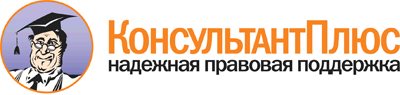  Приказ Минобрнауки России от 09.02.2016 N 95
"Об утверждении федерального государственного образовательного стандарта высшего образования по направлению подготовки 31.05.01 Лечебное дело (уровень специалитета)"
(Зарегистрировано в Минюсте России 01.03.2016 N 41276) Документ предоставлен КонсультантПлюс

www.consultant.ru 

Дата сохранения: 10.03.2016 
 Структура программы специалитетаСтруктура программы специалитетаОбъем программы специалитета в з.е.Блок 1Дисциплины (модули)324 - 330Блок 1Базовая часть288 - 294Блок 1Вариативная часть36Блок 2Практики, в том числе научно-исследовательская работа (НИР)27 - 33Блок 2Базовая часть27 - 33Блок 3Государственная итоговая аттестация3Объем программы специалитетаОбъем программы специалитета360